      Obecní úřad Lipová, 751 14 Dřevohostice   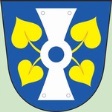 Jmenování zapisovatele okrskové volební komise v Lipovépro volby do Evropského parlamentu konaných                                ve dnech 24. a 25. května 2019 Starosta obce Lipová v souladu s ustanovením §18 odst. 7 zákona 62/2003 Sb., o volbách do Evropského parlamentu a o změně některých zákonů, ve znění pozdějších předpisů                                             j m e n u j e zapisovatelkou okrskové volební komise v Lipové                        paní  Alenu Odvršovou, bytem Lipová čp. 80 V Lipové  5.4.2019                                                                                                    Petr Hošťálek                                                                                                starosta obce v.r.